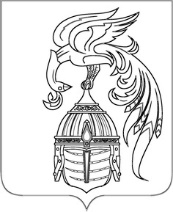 ИВАНОВСКАЯ ОБЛАСТЬАДМИНИСТРАЦИЯ ЮЖСКОГО МУНИЦИПАЛЬНОГО РАЙОНАПОСТАНОВЛЕНИЕот __________________ №________-пг. ЮжаО внесении изменений в Административный регламент предоставления муниципальной услуги «Принятие решения о признании (либо об отказе в признании) молодой семьи участницей мероприятия «Обеспечение жильем молодых семей», утвержденный постановлением Администрации Южского муниципального района от 15.03.2013 г. № 176Руководствуясь постановлением Правительства Российской Федерации от 16.12.2022 № 2331 «О внесении изменений в некоторые акты Правительства Российской Федерации», Администрация Южского  муниципального района п о с т а н о в л я е т:1. Внести в Административный регламент предоставления муниципальной услуги «Принятие решения о признании (либо об отказе в признании) молодой семьи участницей мероприятия «Обеспечение жильем молодых семей» (далее Регламент), утвержденный постановлением Администрации Южского муниципального района от 15.03.2013 г. № 176 следующие изменения: 1.1. В пункте 1.3 раздела 1 «Общие положения» Регламента слова «ведомственной целевой программы «Оказание государственной поддержки гражданам в обеспечении жильем и оплате жилищно-коммунальных услуг» заменить словами «федерального проекта «Содействие субъектам Российской Федерации в реализации полномочий по оказанию государственной поддержки гражданам в обеспечении жильем и оплате жилищно-коммунальных услуг».1.2. Пункт 2.4 раздела 2 «Стандарт предоставления Муниципальной услуги» Регламента изложить в следующей редакции:«2.4. Срок предоставления Муниципальной услуги не должен превышать 5 рабочих дней со дня регистрации в Уполномоченном органе заявления о включении в состав участников Мероприятия.Условия и сроки выполнения отдельных административных процедур представлены в разделе 3 настоящего Регламента.О принятом решении о признании (либо об отказе в признании) молодой семьи участницей мероприятия «Обеспечение жильем молодых семей» Заявитель письменно уведомляется Уполномоченным органом в течение 3 рабочих дней, если иной способ его получения не указан Заявителем.».1.3. В пункте 3.5 раздела 3 «Состав, последовательность и сроки выполнения административных процедур, требования к порядку их выполнения, в том числе особенности выполнения административных процедур в электронной форме, а также особенности выполнения административных процедур в многофункциональных центрах» слова «в течение 5 дней» заменить словами «в течение 3 рабочих дней».1.4. В приложении № 1 к Регламенту слова «ведомственной целевой программы «Оказание государственной поддержки гражданам в обеспечении жильем и оплате жилищно-коммунальных услуг» заменить словами «федерального проекта «Содействие субъектам Российской Федерации в реализации полномочий по оказанию государственной поддержки гражданам в обеспечении жильем и оплате жилищно-коммунальных услуг».2. Опубликовать настоящее постановление в официальном издании «Вестник Южского городского поселения» и «Правовой Вестник Южского муниципального района».  Глава Южского муниципального района                                 В.И.Оврашко